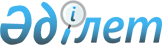 О внесении изменения в постановление акимата Отырарского района от 5 декабря 2014 года № 696 "Об утверждении Положения о государственном учреждении "Отдел ветеринарии Отырарского района" акимата Отырарского района"
					
			Утративший силу
			
			
		
					Постановление акимата Отырарского района Южно-Казахстанской области от 29 мая 2015 года № 200. Зарегистрировано Департаментом юстиции Южно-Казахстанской области 10 июня 2015 года № 3204. Утратило силу постановлением акимата Отырарского района Южно-Казахстанской области от 31 мая 2016 года № 178      Сноска. Утратило силу постановлением акимата Отырарского района Южно-Казахстанской области от 31.05.2016 № 178.

      В соответствии с пунктом 2 статьи 31 Закона Республики Казахстан от 23 января 2001 года "О местном государственном управлении и самоуправлении в Республике Казахстан", подпунктом 2-1) пункта 1 статьи 43 Закона Республики Казахстан от 24 марта 1998 года "О нормативных правовых актах", акимат Отырарского района ПОСТАНОВЛЯЕТ:

      1. Внести в постановление акимата Отырарского района от 5 декабря 2014 года № 696 "Об утверждении Положения о государственном учреждении "Отдел ветеринарии Отырарского района" акимата Отырарского района" (зарегистрировано в Реестре государственной регистрации нормативных правовых актов за № 2950, опубликовано 15 января 2015 года в газете "Отырар алкабы") следующее изменение:

      в Положении о государственном учреждении "Отдел ветеринарии Отырарского района" акимата Отырарского района, утвержденного указанным постановлением подпункт 27) пункта 16 исключить.

      2. Контроль за исполнением настоящего постановления возложить на заместителя акима района А.Жунисова.

      3. Настоящее постановление вводится в действие по истечении десяти календарных дней после дня его первого официального опубликования.


					© 2012. РГП на ПХВ «Институт законодательства и правовой информации Республики Казахстан» Министерства юстиции Республики Казахстан
				
      Аким района

С.Полатов
